INFORMACE pro žáky I. ročníků 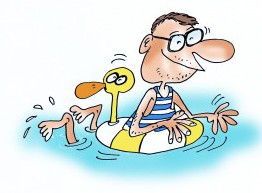 PLAVECKÝ VÝCVIKTermín:	začínáme v pondělí 3. 12. 2018Končíme ve čtvrtek 31. 1. 2019Místo: 	Plavecký bazén v Hloubětíně (slaná voda) Adresa plaveckého bazénu: Hloubětínská 80/32, 198 00	, Praha 8 – HloubětínVezmi s sebou:	plavky,ručník, mýdlo (sprchový gel), šampón.Doporučuji: plavecké brýle (slaná voda), přezuvky (do sprchy), dívkám celkové plavky, igelitovou tašku pro uložení bot ve skříňkách, fén.Dopravní spojení:	do bazénu – stanice metra trasy „B“ HLOUBĚTÍN, podejít hlavní čtyřproudovou ulici, dát se vpravo směrem do centra, cca po 150 m odbočit vlevo do ulice Hloubětínská (cca 5min). – viz plánek mapy– viz plánek dopravydo školy – stanice metra trasy „B“ HLOUBĚTÍN - směr stanice VYSOČANSKÁ – výstup směr jezdící schody, přestup na autobus č. 177 nebo 152 směr Kobylisy.Rozdělení do skupin (chlapci a dívky chodí plavat společně):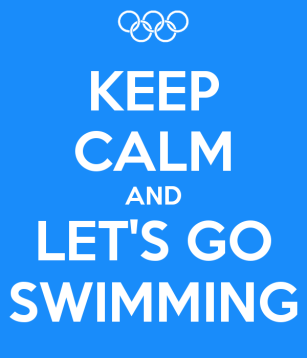 1. A	PONDĚLÍ	8:00 – 8:45		termín:	3. 12. 18 – 28. 1. 191. B 	ÚTERÝ	8:00 – 8:45		termín:	4. 12. 18 – 29. 1. 191. C 	ČTVRTEK	8:00 – 8:45		termín:	6. 12. 18 – 31. 1. 191. D 	PÁTEK	8:00 – 8:45		termín:	7. 12. 18 – 25. 1. 191. E 	STŘEDA	8:00 – 8:45		termín:	5. 12. 18 – 30. 1. 19UPOZORNĚNÍ:	Účast všech studentů na hodinách plavání je součástí výuky hodin TV!!! Docházka se kontroluje každou vyučovací hodinu.PODROBNĚJŠÍ INFORMACE NALEZNETE NA NÁSTĚNCE PŘEDMĚTU TV(mapka + dopravní spojení)V Praze dne 5. 11. 2018                                                                   